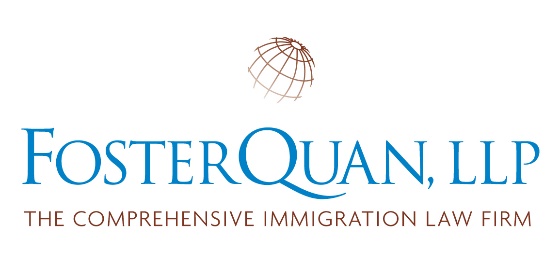 H-1B EMPLOYER QUESTIONNAIRETexas State University – San MarcosEMPLOYEE INFORMATIONEmployee’s Full Name: EMPLOYING DEPARTMENT INFORMATIONEMPLOYING DEPARTMENT INFORMATIONDepartment Name and Office Address: Department Name and Office Address: Name and Title of Contact Person:Phone: Email: Fax: BASIC INFORMATIONBASIC INFORMATIONBASIC INFORMATIONJob Title: Job Title: Salary (In U.S. dollars):  Wage range for this position for employees with similar qualifications: N/A – there is no other employee in this position Wage range for this position for employees with similar qualifications: N/A – there is no other employee in this position Wage range for this position for employees with similar qualifications: N/A – there is no other employee in this positionIf part-time, list range of hours per week:If part-time, list range of hours per week:If part-time, list range of hours per week:Detailed job description:Or formal, in-house job description attached      Yes        NoDetailed job description:Or formal, in-house job description attached      Yes        NoDetailed job description:Or formal, in-house job description attached      Yes        NoAddress(es) where employee will work:Address(es) where employee will work:Address(es) where employee will work:Will the employee work offsite?  If yes, please complete the question below.    Yes    No    Will the employee work offsite?  If yes, please complete the question below.    Yes    No    Will the employee work offsite?  If yes, please complete the question below.    Yes    No    Please describe the offsite arrangement, including for how long the employee will work offsite, who will supervise and control the employee‘s work when offsite, and whether there are contracts in place for the offsite work.Please describe the offsite arrangement, including for how long the employee will work offsite, who will supervise and control the employee‘s work when offsite, and whether there are contracts in place for the offsite work.Please describe the offsite arrangement, including for how long the employee will work offsite, who will supervise and control the employee‘s work when offsite, and whether there are contracts in place for the offsite work.If this is a teaching position (e.g., Lecturer, Instructor, Assistant Professor), please provide the date the candidate was selected under a competitive recruitment and selection process (mm/dd/yyyy):   N/A, this was a target of opportunity hire.If this is a teaching position (e.g., Lecturer, Instructor, Assistant Professor), please provide the date the candidate was selected under a competitive recruitment and selection process (mm/dd/yyyy):   N/A, this was a target of opportunity hire.If this is a teaching position (e.g., Lecturer, Instructor, Assistant Professor), please provide the date the candidate was selected under a competitive recruitment and selection process (mm/dd/yyyy):   N/A, this was a target of opportunity hire.Anticipated Start Date:   Anticipated End Date:Anticipated End Date:Degree Requirement: Field of Study:  Field of Study:  Type and number of years of experience required, if any, in addition to the degree:Type and number of years of experience required, if any, in addition to the degree:Type and number of years of experience required, if any, in addition to the degree:Does this position require a license? Yes        NoDoes this position require a license? Yes        NoDoes this position require a license? Yes        NoDo you wish to premium process this case?   Yes        No NOTE:  Additional government fee of $1,225 and legal fee of $250 apply if you elect to premium process this petition.Do you wish to premium process this case?   Yes        No NOTE:  Additional government fee of $1,225 and legal fee of $250 apply if you elect to premium process this petition.Do you wish to premium process this case?   Yes        No NOTE:  Additional government fee of $1,225 and legal fee of $250 apply if you elect to premium process this petition.EXPORT CONTROLS VERIFICATIONEXPORT CONTROLS VERIFICATIONEXPORT CONTROLS VERIFICATIONWill this position require or result in the exposure of the foreign national employee, either directly or indirectly, to technology or subject-matter that is controlled for export purposes and for which an export license is required before exposing the foreign national H-1B candidate? If yes, has the required export license been secured?   Yes        NoIf the position requires an export license, but a license has not yet been secured, please confirm that the license will be secured before the foreign national is exposed to the technology or subject matter requiring an export license. I confirmTitle of person providing confirmation:  Will this position require or result in the exposure of the foreign national employee, either directly or indirectly, to technology or subject-matter that is controlled for export purposes and for which an export license is required before exposing the foreign national H-1B candidate? If yes, has the required export license been secured?   Yes        NoIf the position requires an export license, but a license has not yet been secured, please confirm that the license will be secured before the foreign national is exposed to the technology or subject matter requiring an export license. I confirmTitle of person providing confirmation:  Will this position require or result in the exposure of the foreign national employee, either directly or indirectly, to technology or subject-matter that is controlled for export purposes and for which an export license is required before exposing the foreign national H-1B candidate? If yes, has the required export license been secured?   Yes        NoIf the position requires an export license, but a license has not yet been secured, please confirm that the license will be secured before the foreign national is exposed to the technology or subject matter requiring an export license. I confirmTitle of person providing confirmation:  Name of person providing confirmation:Name of person providing confirmation:Name of person providing confirmation:Title of person providing confirmation:  Title of person providing confirmation:  Title of person providing confirmation:  ACTUAL WAGE DETERMINATIONACTUAL WAGE DETERMINATIONACTUAL WAGE DETERMINATIONACTUAL WAGE DETERMINATIONAre there other personnel in the department who are employed in the same or a very similar position as the position offered to the H-1B candidate?  Yes        NoAre there other personnel in the department who are employed in the same or a very similar position as the position offered to the H-1B candidate?  Yes        NoAre there other personnel in the department who are employed in the same or a very similar position as the position offered to the H-1B candidate?  Yes        NoAre there other personnel in the department who are employed in the same or a very similar position as the position offered to the H-1B candidate?  Yes        NoIf so, list their job titles, years credentials, and salary/wage information in the chart below.If so, list their job titles, years credentials, and salary/wage information in the chart below.If so, list their job titles, years credentials, and salary/wage information in the chart below.If so, list their job titles, years credentials, and salary/wage information in the chart below.Job TitleDegree Level and Degree FieldNumber of years of Experience Annual Salary or Hourly Wage (if part-time, specify hours per week)